КАРАР                                                                                ПОСТАНОВЛЕНИЕ«14»  февраля   2017 г.                                                                                   № 9«О передаче  жилых  помещений  в собственность  граждан»    	В  связи  с обращением  Саттарова  Ирика Радиковича   о приватизации  комнаты, в соответствии  с Законом  Республики  Башкортостан  «О приватизации  жилищного  фонда  в Республике Башкортостан» от 22.02.1992г. №ВС – 10/44                                                              ПОСТАНОВЛЯЮ:  Утвердить договор  передачи (приватизации) жилого помещения, расположенного по адресу;  д. Новые  Карамалы, ул.Центральная, д.3а/1, кв.12  Саттарова  Ирика  Радиковича.Рекомендовать  Саттарову Ирику  Радиковичу  зарегистрировать выше  указанный  договор  в установленном  законодательством  порядке.Контроль  за исполнением настоящего  постановления оставляю за собой.         Глава сельского поселенияНовокальчировский сельсовет                                              Р.Р. ДиваевКАРАР                                                                                ПОСТАНОВЛЕНИЕ«06»   февраля   2017 г.                                                                                   № 6О присвоении  адреса жилому дому   	В  соответствии с Федеральным законом от 22.12.2014 г.  № 447 ФЗ                           О внесении  изменений в  Федеральный закон  «О государственном   кадастре  недвижимости» и отдельные  законодательные акты  Российской  Федерации                        постановляю:  жилому дому   с кадастровым номером 02:05:060401:98  присвоить  адрес: 453474, Республика Башкортостан, Аургазинский район, д. Кальчирбуран, ул. Центральная, д. 77.    Глава сельского поселенияНовокальчировский сельсовет                                                  Р.Р. ДиваевБашkортостан РеспубликаhыАуыргазы районы муниципаль районының Яңы Кәлсер ауыл Советыауыл биләмәhе Хакимиәте453474, Ауыргазы районы, Яңы Кәлсер ауылы.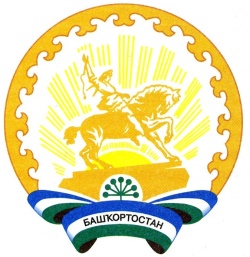 Республика БашкортостанАдминистрация сельского поселения Новокальчировский сельсовет муниципального районаАургазинский район453474, Аургазинский район, д. Новый Кальчир. Тел. 2-53-51Башkортостан РеспубликаhыАуыргазы районы муниципаль районының Яңы Кәлсер ауыл Советыауыл биләмәhе Хакимиәте453474, Ауыргазы районы, Яңы Кәлсер ауылы.Республика БашкортостанАдминистрация сельского поселения Новокальчировский сельсовет муниципального районаАургазинский район453474, Аургазинский район, д. Новый Кальчир. Тел. 2-53-51